Предмет: ИнформатикаЗадания и темы для самообразования для обучающихся 10 классов2.9 Символьные строки. 2.10 Функции для работы с символьными строками. 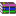 К главе 8: «Алгоритмизация и программирование» (язык Python) 